Konya Teknik Üniversitesi Rektörlüğünün aşağıda belirtilen birimi için ilan edilen öğretim üyesi kadrosuna başvurmak istiyorum. İlanda belirtilen şartları taşımakta olup, istenen belgeler ekte sunulmuştur.Bilgilerinizi ve gereğini arz ederim.EKLER: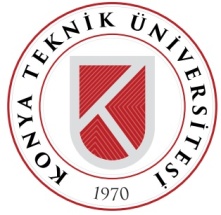 T.C.KONYA TEKNİK ÜNİVERSİTESİ REKTÖRLÜĞÜÖĞRETİM ÜYESİ KADROLARINA BAŞVURU FORMUKİMLİK BİLGİLERİKİMLİK BİLGİLERİKİMLİK BİLGİLERİKİMLİK BİLGİLERİKİMLİK BİLGİLERİKİMLİK BİLGİLERİT.C. Kimlik NoAdı ve SoyadıCep Telefonuİş TelefonuE-Posta AdresiTebligat AdresiBAŞVURU İLE İLGİLİ BİLGİLERBAŞVURU İLE İLGİLİ BİLGİLERBAŞVURU İLE İLGİLİ BİLGİLERBAŞVURU İLE İLGİLİ BİLGİLERBAŞVURU İLE İLGİLİ BİLGİLERBAŞVURU İLE İLGİLİ BİLGİLERFakülte / YüksekokulBölümAnabilim Dalı / ProgramBaşvurulan Kadro UnvanıBaşvurulan Kadro Derecesiİlan Tarihi İlan Sıra NoBaşvuru Tarihiİlanda Belirtilen Özel ŞartBaşlıca Araştırma Eseri(Profesör adayları dolduracak)  Mecburi Hizmet   Yükümlülüğü  Var    Yok Kurum Adı  Mecburi Hizmet   Yükümlülüğü  Var    Yok Süre ……… Yıl - ……… Ay - ……… Gün ……… Yıl - ……… Ay - ……… Gün ……… Yıl - ……… Ay - ……… Günİlan edilen öğretim üyesi kadrosu için belirtmiş olduğum yukarıdaki bilgilerin doğru olduğunu, eksik ve yanlış beyanımın tespit edilmesi durumunda, haklarımdan feragat edeceğimi, şimdiden kabul ediyorum.İlan edilen öğretim üyesi kadrosu için belirtmiş olduğum yukarıdaki bilgilerin doğru olduğunu, eksik ve yanlış beyanımın tespit edilmesi durumunda, haklarımdan feragat edeceğimi, şimdiden kabul ediyorum.İlan edilen öğretim üyesi kadrosu için belirtmiş olduğum yukarıdaki bilgilerin doğru olduğunu, eksik ve yanlış beyanımın tespit edilmesi durumunda, haklarımdan feragat edeceğimi, şimdiden kabul ediyorum.İlan edilen öğretim üyesi kadrosu için belirtmiş olduğum yukarıdaki bilgilerin doğru olduğunu, eksik ve yanlış beyanımın tespit edilmesi durumunda, haklarımdan feragat edeceğimi, şimdiden kabul ediyorum. Başvuru Sahibinin Adı Soyadı/ İmzası/ Tarih Başvuru Sahibinin Adı Soyadı/ İmzası/ TarihBaşvuru TaahhütnamesiAYÖK BelgesiÖzgeçmişYayın ListesiDoçentlik / Doktora BelgesiYabancı Dil BelgesiNüfus Cüzdanı FotokopisiAdli Sicil Kaydı (e-Devlet çıktısı)Hizmet belgesi (Kurum dışı müracaatlarda)Başvuru Dosyası (1 adet) ve CD (Profesör 6, Doçent ve Dr.Öğr.Üyesi için 4 adet)